Çanakkale Onsekiz Mart Üniversitesi Çanakkale Sağlık Hizmetleri Meslek Yüksekokulu Sosyal Transkript Değerlendirme KomisyonuTOPLANTI TUTANAĞIToplantı Tarihi – Saati: 30.05.2024 – 15:30Toplantı gündemi ve alınan kararlar:Sosyal Transkript Yönergesi ve Uygulama Esasları ile ilgili olarak Sosyal Transkript Değerlendirme Komisyonu bilgilendirildi. 26.10.2023 tarihli ve 18/31 nolu Senato Kararı ile yürürlüğe giren “Çanakkale Onsekiz Mart Üniversitesi Sosyal Transkript Yönergesi” ve Sosyal Transkript Değerlendirme Komisyonu hakkında komisyon üyelerimiz bilgilendirildi.Sosyal Transkript başvuruları, değerlendirme ve itiraz süreci ile ilgili maddeler hakkında  komisyon üyelerine bilgilendirme yapıldı.Toplantı AdıSağlık Hizmetleri Meslek Yüksekokulu Sosyal Transkript Değerlendirme Komisyonu ToplantısıToplantı Tarihi30.05.2024 – 15:30Toplantı KatılımcılarıDoç. Dr. Şamil ÖZÜTRK (ANP Prog.),Dr. Öğr. Üyesi Fadime CANBOLAT (Ecz. Hizm. Prog.),Dr. Öğr. Üyesi Gülçin ÖZCAN ATEŞ (TGP Prog.),Öğr. Gör. Hasan ÇAKICI (ENP Prog.),Öğr. Gör. Pınar YÜKSEL (TLP Prog.)Öğr. Gör. Seda BİRER (İAP Prog.)Toplantı GündemiSosyal Transkript Yönergesi ve Uygulama Esasları’na ilişkin  Sosyal Transkript Değerlendirme Komisyonunun bilgilendirilmesiToplantı Fotoğrafı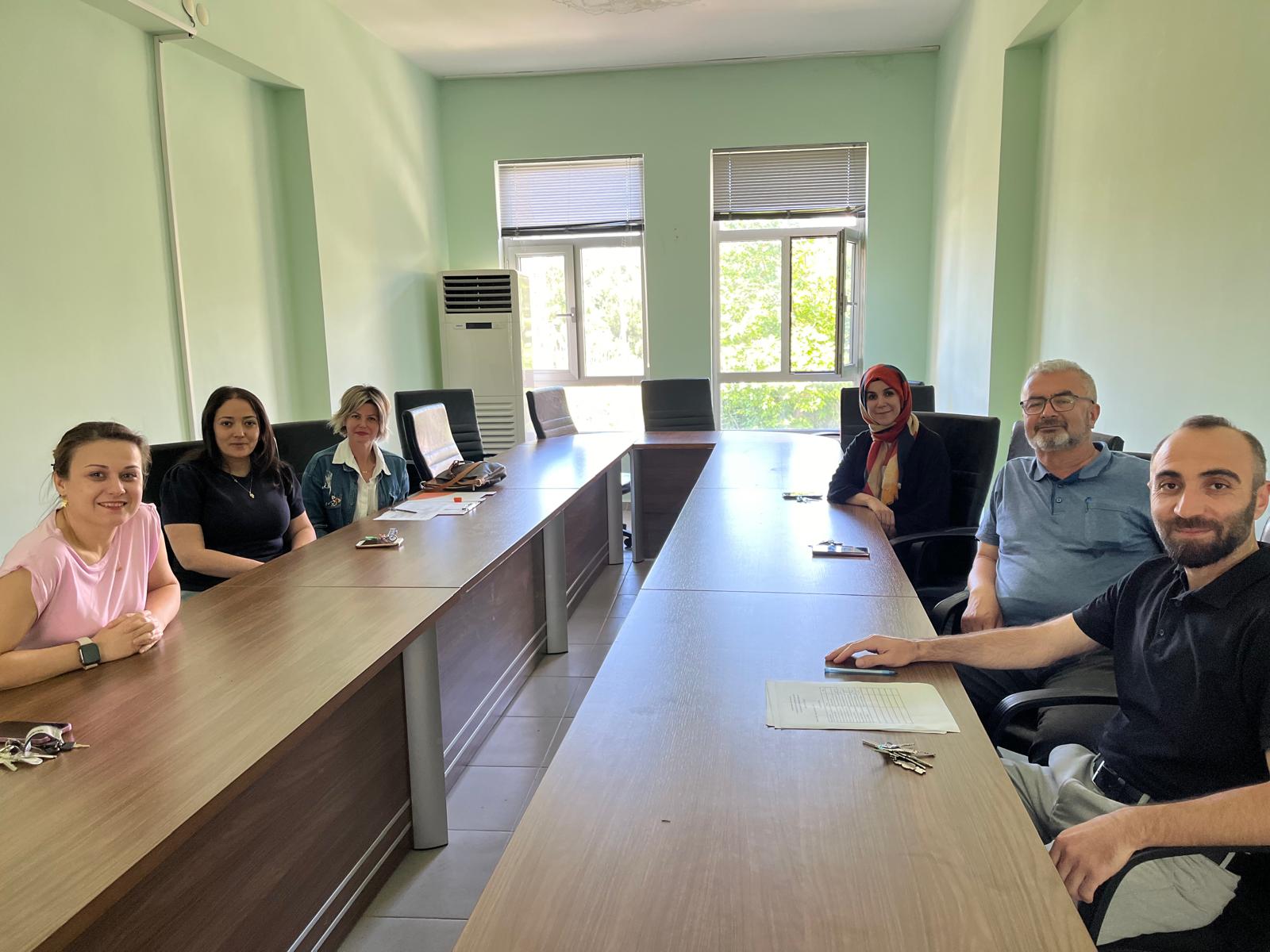 